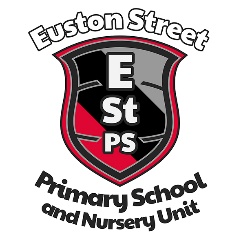 E-safety, iPad & Acceptable Use PolicyCommitment to keeping policies live!Euston Street Primary School & Nursery UnitE-safety PolicyMission‘Achieving Excellence Together’ ‘To work together for excellence in: our learning; our school; our community; and our future’.Our purpose therefore is to be an excellent school. We continually strive for excellence in every area of school life. To achieve this aim we must always have the right school vision and values and these must be at the heart of all that we do, including our School Development Plan.VisionIn order to achieve excellence in each aspect of school life, our vision is: 'To create a safe, happy learning community. A community where together, we inspire and equip our pupils so that they fulfil their potential, use their talents and follow their dreams now and always.’ValuesWe believe that our school is a place where the child is at the centre. ‘We value kindness, integrity, hard work and mutual respect.'Good attendance at school is essential for a pupil’s education and establishes a positive working ethos early in life.IntroductionThe purpose of this policy, as with all of our policies, is to support us as we strive for excellence in every area of school life. To achieve this, we must always have the right school vision and values and these must be at the heart of all that we do, including our engagement with parents and guardians.This policy outlines the procedures that are followed to help ensure that highly effective teaching & learning has the opportunity to impact on standards and attainment as well as pupil wellbeing. This policy complements the Positive Behaviour and Citizenship Policy, Pastoral Care Policy, Transition Policy and Child Protection/Safeguarding Policy. The Board of Governors, Senior Leadership Team and teaching staff of Euston Street Primary School recognise that improving the quality of learning and teaching is a central aim of education. The relationship between learning and teaching is complex but the quality of teaching bears directly on the effectiveness of learning. All teachers must be concerned with what high quality learning means and the most effective approaches for promoting learning. Meeting the needs of each individual learner and helping each to realise her/his potential is central to highly effective learning and teaching. Learning and teaching is at the heart of the educational process and the quality of the interaction is of fundamental importance in raising standards and attainment. One of our prime objectives in Euston Street Primary School is to develop autonomous learners and critical thinkers. We wish to develop confidence in children to learn because it is our belief that there is a strong link between a child’s interest and confidence in learning with their academic success; children who feel good about themselves learn more effectively.Another important aim is for leadership to foster and embed a culture of high quality teaching. The school leadership will construct a school development plan for: leading training to develop high quality teaching; sharing and observing quality teaching practice; and supporting quality practice. By strengthening the teaching competence and confidence of staff it is believed that it will directly support the raising of pupil standards and attainment.This policy has been developed following training by the Education Authority and in consultation with pupils, staff, parents and Governors.  In line with the Freedom of Information Act, copies of our school’s policy information is available to all relevant stakeholders on our school website and from the school office.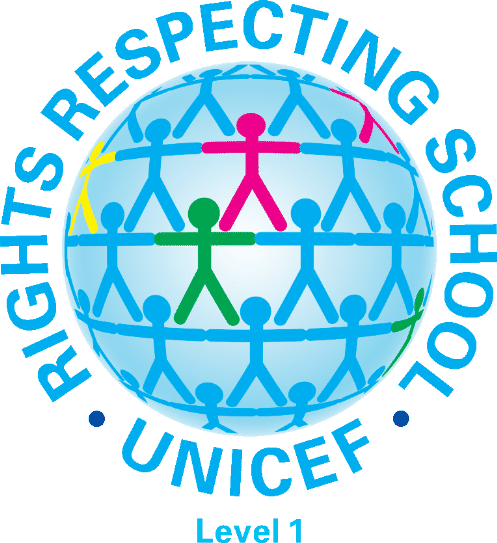 UNCRC and Euston Street PS & NU Euston Street PS is a Rights Respecting School and promotes the rights of children as defined in the articles of the convention. Article 3 – My best interests must be a top priority in all things that affect meArticle 6 – I have the right to life and to succeed to the best of my abilityArticle 12 – I have the right to voice my opinion and be listened toArticle 28 – I have the right to learn and go to schoolArticle 29 – Education must develop me as a personOverall aims of the schoolValue every child in our school family;To strive for excellence in learning for every pupil;To strive for excellence in teaching;Make our learning environment as safe and as stimulating as possible; Ensure we have a clear vision;Promote and celebrate excellence in learning at every opportunity; Develop and celebrate excellence in teaching at every opportunity; Ensure there is strong strategic leadership throughout the school; Equip our pupils with the skills, knowledge and character to enjoy a successful, peaceful and content life; Promote a sense of stewardship in pupils for the community and environment in which they live; Continually consult, inform and partner with all of our school community partners; Monitor and evaluate information to identify and address the strengths and weaknesses in teaching and pupil learning;Strategically plan to meet the needs of all our pupils using all re-sources available;Manage a strategic and rigorous self-evaluation process; Lead the school with a strong and dynamic vision for improvement.Introduction Information and Communications Technology (ICT) covers a wide range of resources including web-based and mobile learning. Currently the internet technologies children and young people are using, both inside and outside of the classroom, include:WebsitesLearning Platforms and Virtual Learning EnvironmentsEmail and Instant MessagingChat Rooms and Social NetworkingBlogs and WikisPodcastingVideo BroadcastingMusic DownloadingGamingMobile/Smart phones with text, video and/or web functionalityOther mobile devices with web functionalityWhilst these ICT resources can be exciting and beneficial both in and out of the context of education, all users need to be aware of the range of risks associated with the use of Internet technologies.In Euston Street Primary School we understand the responsibility to educate our pupils in e-Safety issues. We aim to teach them appropriate behaviours and critical thinking to enable them to remain both safe and legal when using the internet and related technologies, in and beyond the context of the classroom.The InternetThe Internet is a unique and exciting resource.  It brings the world into the classroom by giving children access to a global network of educational resources. There is no doubt that the use of the Internet is an essential skill for children as they grow up in the modern world.  The Internet is, however, an open communications’ channel, available to all.  Anyone can send messages, discuss ideas and publish materials with little restriction.  This brings young people into contact with people from all sectors of society and with a wide variety of materials some of which could be unsuitable. Key Concerns are:Potential ContactChildren may come into contact with someone on-line who may wish to harm them.  Some adults use social networks, chat rooms or e-mail to communicate with children for inappropriate reasonsChildren should be taught: That people are not always who they say they are.  That “Stranger Danger” applies to the people they encounter through the Internet.   That they should never give out personal details or That they should never meet alone anyone contacted via the Internet, andThat once they publish information it can be disseminated with ease and cannot be destroyed.Inappropriate ContentThrough the Internet there are unsuitable materials in many varieties.  Anyone can post material on the Internet.  Some material is published for an adult audience and is unsuitable for children e.g. materials with a sexual content.  Materials may express extreme views e.g. some use the web to publish information on weapons, crime and racism which would be restricted elsewhere. Materials may contain misleading and inaccurate information e.g. some use the web to promote activities which are harmful such as anorexia, bulimia or self-harming. Children should be taught:-To seek adult permission before using a device conncted to the internetThat information on the Internet is not always accurate or true.To question the source of information.How to respond to unsuitable materials or requests and that they should tell a teacher/adult 	immediately.Excessive CommercialismThe Internet is a powerful vehicle for advertising.  In visiting websites children have easy access to advertising which is very persuasive.Children should be taught:Not to fill out forms with a lot of personal details.Not to use an adult’s credit card number to order online products.If children are to use the Internet in places other than at school e.g. – libraries, clubs and at home, they need to be educated about how to behave on-line and to discuss problems. There are no totally effective solutions to problems of Internet safety. Teachers, pupils and parents must be vigilant.Roles and ResponsibilitiesAs e-Safety is an important aspect of strategic leadership within the school, the Principal and Board of Governors have ultimate responsibility to ensure that the policy and practices are embedded and monitored. It is the role of the ICT Co-ordinator to keep abreast of current e-safety issues and guidance through organisations such as CEOP (Child Exploitation and Online Protection) and Childnet. The ICT Co-ordinator has responsibility for leading and monitoring the implementation of e-safety curriculum throughout the school.The Principal/ICT Co-ordinator will update Senior Management and Governors with regard to e-safety and all governors have an understanding of the issues at our school in relation to local and national guidelines and advice.The Safeguarding Team are responsible for maintaining a register of all reported e-safety incidents.Writing and Reviewing the e-Safety Policy This policy, supported by the school’s Acceptable Use Agreement for staff, governors, visitors and pupils, is to protect the interests and safety of the whole school community. It is linked to other school policies including those for ICT, Behaviour, Health and Safety, Safe Guarding, and Anti-bullying. It has been agreed by the Senior Management Team, Staff and approved by the Governing Body. The e-Safety policy and its implementation will be reviewed regularly.E-Safety Skills’ Development for StaffAll staff receive regular information and training on e-Safety issues through the co-ordinator at staff meetings.All staff have been made aware of individual responsibilities relating to the safeguarding of children within the context of e-Safety and know what to do in the event of misuse of technology by any member of the school community.New staff members receive information on the school’s Acceptable Use Agreement as part of their induction.All staff will faciliatate class participation in Internet Safety Day and teach e-safety skills throughout the year.E-Safety Information for Parents/CarersAll parents will receive a leaflet regarding e-safety within school with helpful advice and sources of informationParents/carers are asked to read through and sign the Acceptable Use Agreement on behalf of their child.Parents/carers are required to make a decision as to whether they consent to images of their child being taken/used within school, on the school website and/or for use .in internal or external publicity.The school website contains useful information and literature containing links to sites like CEOP’s thinkuknow, Childline, and the CBBC Web Stay Safe page were distributed to all parents.The school will communicate relevant e-Safety information through newsletters and the school website.Parents should remember that it is important to promote e-Safety in the home and to monitor Internet use.Keep the computer in a communal area of the home.Be aware that children have access to the internet via gaming stations and portable technologies such as smart phones. Monitor on-line time and be aware of excessive hours spent on the Internet.Take an interest in what children are doing.  Discuss with the children what they are seeing and using on the Internet.Advise children to take care and to use the Internet in a sensible and responsible manner.  Know the SMART tips.Discuss the fact that there are websites/social networking activities which are unsuitable.Discuss how children should respond to unsuitable materials or requests.Remind children never to give out personal information online.Remind children that people on line may not be who they say they are.Be vigilant.  Ensure that children do not arrange to meet someone they meet on line.Be aware that children may be using the Internet in places other than in their own home or at school and that this internet use may not be filtered or supervised.Teaching and LearningInternet use: The school will plan and provide opportunities within a range of curriculum areas to teach e-Safety.Educating pupils on the dangers of technologies that may be encountered outside school is done informally when opportunities arise and as part of the e-Safety curriculum.Pupils are aware of the impact of online bullying and know how to seek help if these issues affect them. Pupils are also aware of where to seek advice or help if they experience problems when using the Internet and related technologies; i.e. parent/carer, teacher/trusted member of staff, or an organisation such as Childline/CEOP.The school Internet access is filtered through the C2k managed service. No filtering service is 100% effective; therefore all children’s use of the Internet is supervised by an adult. Use of the Internet is a planned activity.  Aimless surfing is not encouraged.  Children are taught to use the Internet in response to a need e.g. a question which has arisen from work in class.Pupils will be taught what Internet use is acceptable and what is not and given clear objectives for Internet use. Pupils will be educated in the effective use of the Internet in research, including the skills of knowledge location, retrieval and evaluation.The school will ensure that the use of Internet derived materials by staff and pupils complies with copyright law.Pupils should be taught to be critically aware of the materials they read and shown how to validate information before accepting its accuracy.Children are taught to be Internet Wise.  Children are made aware of Internet Safety Rules and are encouraged to discuss how to cope if they come across inappropriate material.E-mail: Pupils may only use C2k e-mail accounts on the school system.Pupils must immediately tell a teacher if they receive offensive e-mail.Pupils must not reveal personal details of themselves or others in e-mail communication, or arrange to meet anyone without specific permission.The forwarding of chain mail is not permitted.Children are not always given individual e-mail addresses.  In some instances children may have access to a group e-mail address to communicate with other children as part of a particular project.  Messages sent and received in this way are supervised by the teacher.Social Networking:The school C2k system will block access to social networking sites for most users.Social Networking will only be made available via C2K to thse having completed the relevant forms. Pupils and parents will be advised that the use of social network spaces outside school is inappropriate for primary aged pupils. However, we accept that some pupils will still use them; they will be advised never to give out personal details of any kind, which may identify them or their location. Pupils are advised to set and maintain profiles on such sites to maximum privacy and deny access to unknown individuals.Our pupils are asked to report any incidents of bullying to the school.School staff will not add children as ‘friends’ if they use these sites. Mobile Technologies:The use of portable media such as memory sticks and external hard drives will be monitored closely as potential sources of computer virus and inappropriate material.Staff should not store pupils’ personal data and photographs on memory sticks.Pupils are not allowed to use personal mobile devices/phones (in school) during class. Staff should not use personal mobile phones during designated teaching sessions.Managing Video-conferencing:Videoconferencing will be via the C2k network to ensure quality of service and security.Videoconferencing will be appropriately supervised. Publishing Pupils’ Images and Work Written permission from parents or carers will be obtained before photographs of pupils are published on the school Website. This consent form is considered valid for the entire period that the child attends this school unless there is a change in the child’s circumstances where consent could be an issue.Parents/carers may withdraw permission, in writing, at any time.Photographs that include pupils will be selected carefully and will not enable individual pupils to be clearly identified.  Pupils’ full names will not be used anywhere on the School Website, particularly in association with photographs. Photographs of individual pupils will not be permitted without parental consent. Only pictures of groups or group activities will be used.Pupil’s work can only be published by outside agencies with the permission of the pupil and parents. Policy Decisions:Authorising Internet accessPupil instruction in responsible and safe use should precede any Internet access and all children must sign up to the Acceptable Use Agreement for pupils and abide by the school’s e-Safety rules. These e-Safety rules will also be displayed clearly in all rooms. Access to the Internet will be supervised..All parents will be asked to sign the Acceptable Use Agreement for pupils giving consent for their child to use the Internet in school by following the school’s e-Safety rules and within the constraints detailed in the school’s e-Safety policy.All staff must read and agree in writing to adhere to the Acceptable Use Agreement for Staff before using any school ICT resource. Password Security:Adult users are provided with an individual login username and password, which they are encouraged to change periodically. Login details should not be shared with pupils.All pupils are provided with an individual login username and password.Pupils are not allowed to deliberately access files on the school network which belong to their peers, teachers or others.Staff are aware of their individual responsibilities to protect the security and confidentiality of the school network, MIS systems.Handling e-Safety Complaints: Complaints of Internet misuse will be dealt with by a senior member of staff. Deliberate access to inappropriate materials by any user will lead to the incident being logged by the Designate teacher in the E-Safety Register.Any complaint about staff misuse must be referred to the Principal.Complaints of a child protection nature must be dealt with in accordance with school Safe Guarding Policy.Pupils and parents will be informed of the complaints’ procedure.Communicating the Policy:Introducing the e-Safety Policy to pupilsE-Safety guidance will be displayed in all classrooms and the ICT suite and discussed with the pupils at the start of each year. Specific lessons will be taught by class teachers at the beginning of every year and at relevant points throughout e.g. during PDMU lessons/circle times/anti-bullying week using the e-safety curriculum produced by the East Belfast ICT Cluster GroupPupils will be informed that network and Internet use will be monitored.. Staff and the e-Safety Policy: All staff will be given the School e-Safety Policy and its importance explained.Any information downloaded must be respectful of copyright, property rights and privacy.Staff should be aware that Internet traffic could be monitored and traced to the individual user.  Discretion and professional conduct is essential. A laptop issued to a member of staff remains the property of the school. Users of such equipment should therefore adhere to school policy regarding appropriate use with regard to Internet access, data protection and use of software, both in and out of school.Monitoring and review:	This policy is implemented on a day-to-day basis by all school staff and is monitored by the ICT Co-ordinator.This policy is the Governors’ responsibility and they will review its effectiveness regularly. They will do this during reviews conducted between the ICT Co-ordinator and Designated Child Protection Co-ordinator. Curriculum Progression for teaching e-safety.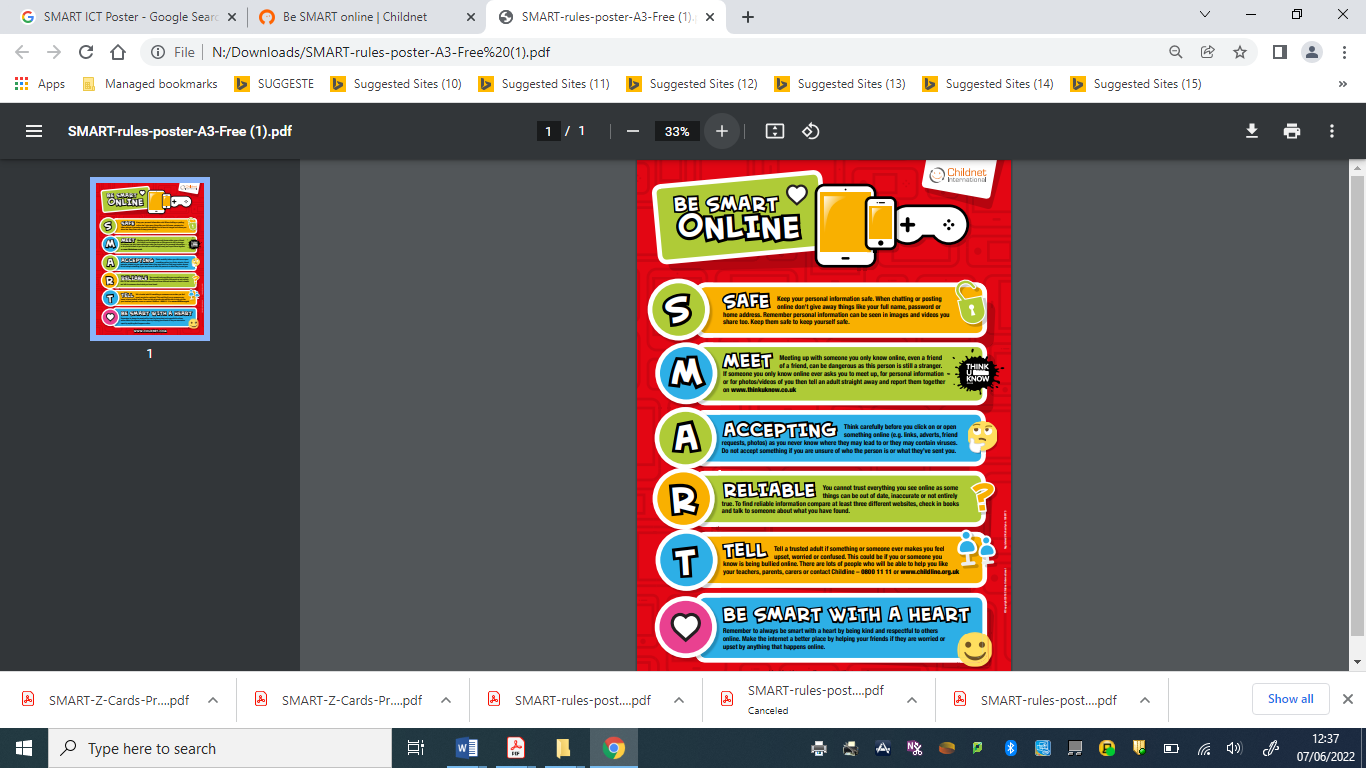 An Acceptable Use of the InternetChildren should know that they are responsible for making an Acceptable Use of the Internet.  They must discuss and agree rules for this Acceptable Use.  Parents are also asked to be aware of the code of Acceptable Use and confirm that their children will follow these rules.On the network, I will only use my own login username and password.I will keep my username and password private.I will not access other people’s files without their permission. I will not change or delete other people’s work/files.I will ask permission before entering any website, unless my teacher has already approved that site.I will use the Internet for research and school purposes only.I will only send e-mail which my teacher has approved.  I will make sure that the messages I send are polite and responsible.I understand that the use of strong language, swearing or aggressive behaviour is not allowed when using e-mail etc.When sending e-mail I will not give my name, address or phone number or arrange to meet anyone.I understand that I am not allowed to enter Internet Chat Rooms while using school computers.If I see anything I am unhappy with or I receive messages I do not like, I will tell a teacher immediately.I will not bring in memory sticks or CD Roms from home to use in school unless I have been given permission by my class teacher.I understand that the school may check my computer files/Emails and may monitor the Internet sites that I visit.I will always quote the source of any information gained from the Internet i.e. the web address, in the documents I produce. I understand that if I deliberately break these rules I could be stopped from using the Internet/E-mail and my parents/carers will be informed.Euston Street Primary School and Nursery Unit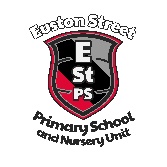 Acceptable Use Agreement for ICT & Photographic PermissionICT covers a wide range of resources and plays an important role in education today.  The children have access to computers, iPads and Smartboards.  Whilst these resources are exciting and can be beneficial to learning, all users need to be aware of the range of risks associated with the use of internet technologies.In ESPS we understand the responsibility to educate our pupils in e-safety issues.  We aim to teach appropriate behaviours and critical thinking to enable them to remain both safe and legal when using the internet and related technologies, in and beyond the context of the classroom. A shortened copy of the school e-safety policy will be sent home. It is also available on the school website or from the office upon request if you require further information.  In accordance with this policy, all children must sign up to the Acceptable Use Agreement for pupils and abide by the school’s e-safety rules.----------------------------------------------------------------------------------------------------------------------------------Acceptable Use Agreement: Please sign and return to the class teacher on or before 11th September 2017As a school user of the internet, I agree to follow the school rules on its use. I will use the network in a responsible way and observe all the restrictions explained to me by the school.Pupil name:____________________________   Class ________________   Date:____________As the parent or legal guardian of the child named above, I give permission for my child to use school technology to take photographs for school use and use the internet, including email.  I understand that pupils will be held accountable for their own actions.  I also understand that some of the materials on the internet may be unsuitable and I accept responsibility for setting standards for my child to follow when selecting, sharing and exploring information.Signed:________________________________  Date:____________As part of school life, opportunities arise for photographs of class activities and individual children to be displayed online or in the local press.  In keeping with good practice relating to child protection we seek your permission for the use of these photographs.Signed:_________________________________      Date________________________Parental Information Leaflet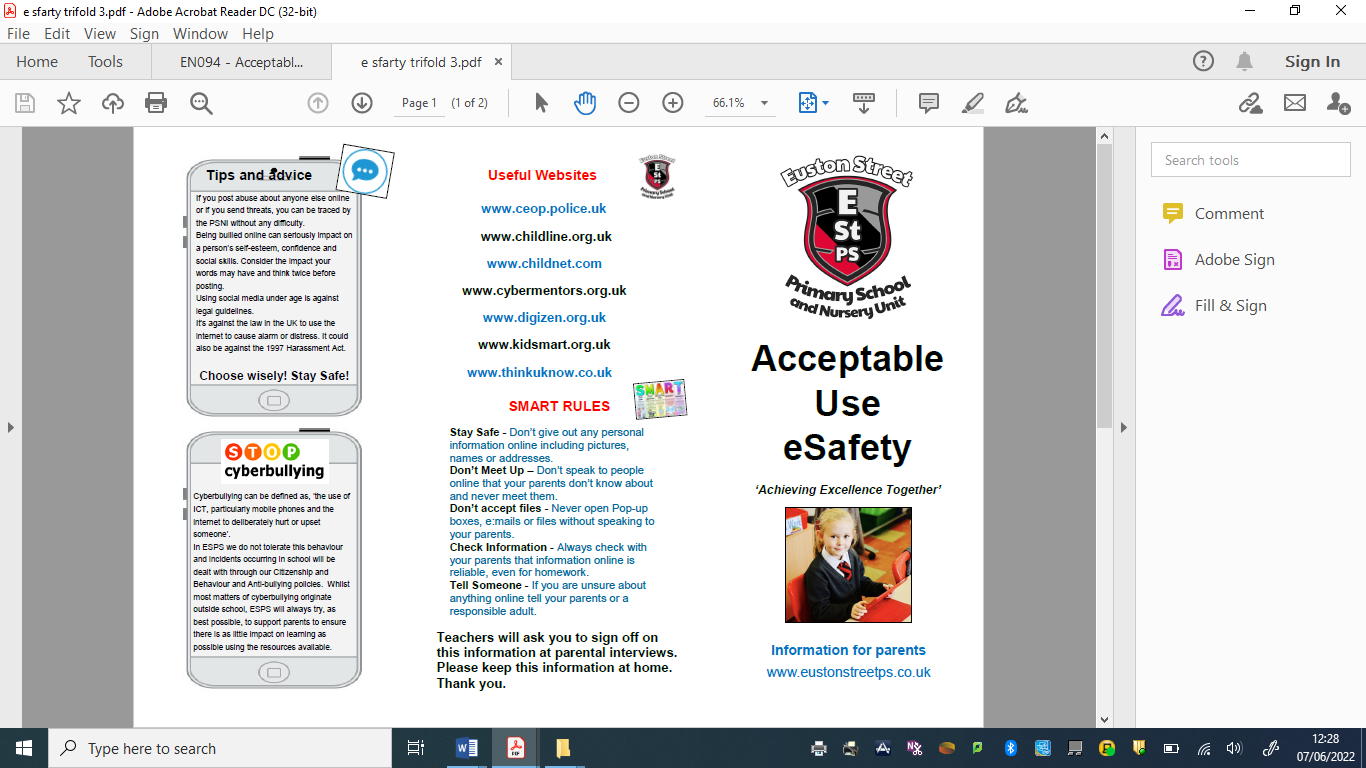 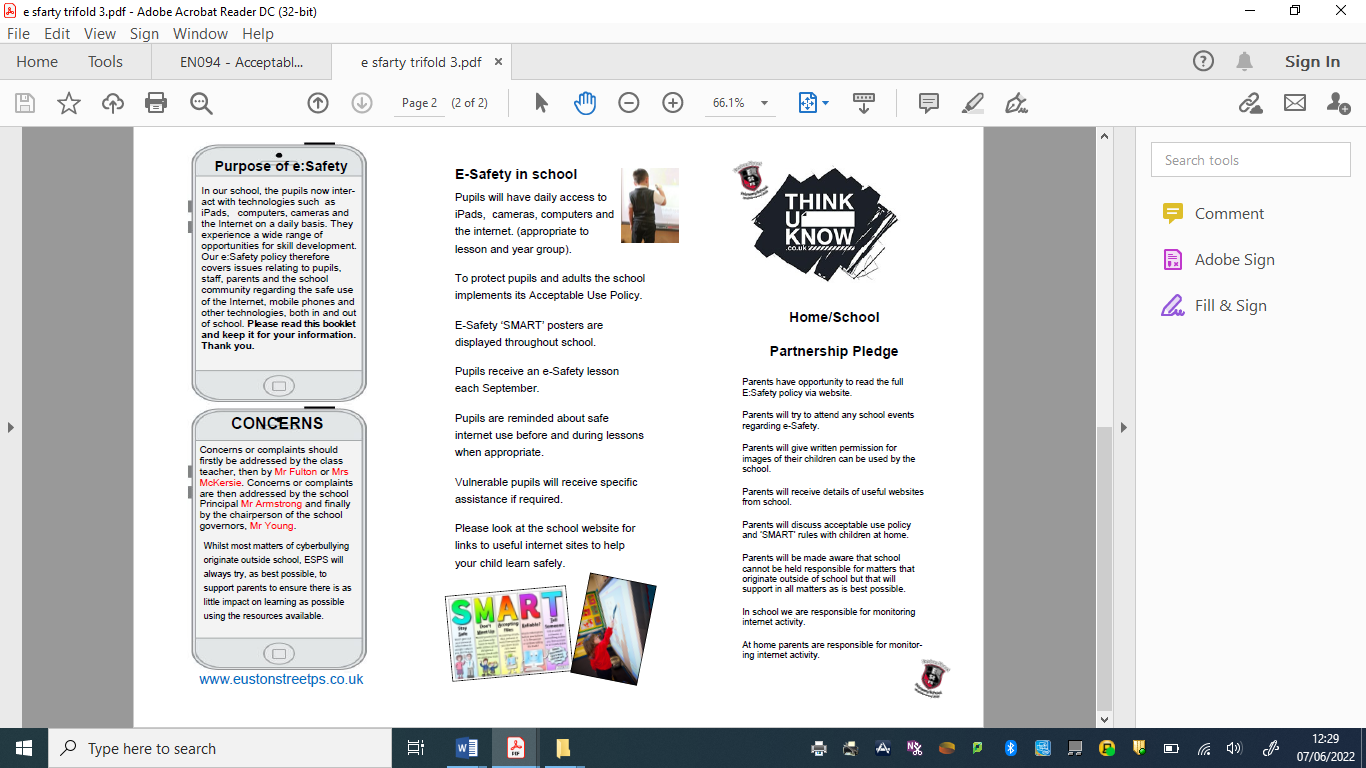 Euston  Acceptable Use AgreementFor StaffThe computer system is owned by the school and is made available to staff to enhance their professional activities including teaching, research, administration and management.  The school’s Internet Access Policy has been drawn up to protect all parties – the students, the staff and the school.The school reserves the right to examine or delete any files that may be held on its computer system or to monitor any Internet sites visited.Staff should sign a copy of this Acceptable Internet Use Statement and return it to the Principal.All Internet activity should be appropriate to staff professional activity or the pupils’ educationAccess should only be made via the authorised account and password, which should not be made available to any other personActivity that threatens the integrity of the school ICT systems, or activity that attacks or corrupts other systems, is forbiddenUsers are responsible for all e-mail sent and for contacts made that may result in e-mail being receivedUse for personal financial gain, gambling, political purposes or advertising is forbiddenCopyright of materials must be respectedPosting anonymous messages and forwarding chain letters is forbiddenAs e-mail can be forwarded or inadvertently be sent to the wrong person, the same professional levels of language and content should be applied as for letters or other mediaUse of the network to access inappropriate materials such as pornographic, racist or offensive material is forbiddenInternet Streaming – Acceptable use AgreementOverviewThe new C2k Education Network introduces a revised system for internet filtering based on a Websense filtering solution. Websense assesses all websites based on their content and adds them to a category. Through the C2k service, categories of sites can be made available to users, while access to other categories will be restricted. Access to the most inappropriate sites, including those on the Internet Watch Foundation banned list will always remain blocked.Note: The same C2k filtering applies across the C2k network, whether using a C2k core desktop computer or a personal iPad. This consistency is essential to ensure the safety and integrity of C2k’s internet provision.What’s Different?Previously, primary schools had no school control over the internet sites available, and postprimary and special schools had access to a number of internet “amber groups” to which users could be added. The new system categorises all websites as either red (unavailable) or green (available). By default, all users are given access to a core set of green sites.School choice:In addition to the default sites, schools can choose to make users members of one or more internet-related security groups. These are:Internet Social NetworkingInternet Streaming MediaInternet AdvancedAccess to these groups is controlled by the C2k Manager who can add individual users or groups of users to these groups via the Identity Management tool in MY-SCHOOL.Internet StreamingThis group provides access to YouTube, BBC iPlayer, Vimeo and other television and radio streaming sites. When a user is added to the Internet Streaming security group the following categories, RED in the Default policy, are now GREEN. Euston Street Primary School ImplicationsIf a member of staff is to be added to the Internet Streaming groups they must agree to the following:To check all video that is to be shown to classes before useBe responsible for the content of any video shown to a classTo use in an appropriate manner and in accordance with the guidelines detailed in the school’s E-Safety Policy and Child Protection PolicyI agree to the terms of the Internet Streaming Acceptable Use Agreement and wish to be added to this group.Signed ________________________________			Date ___________________Advanced Internet Streaming – Acceptable use AgreementOverviewThe new C2k Education Network introduces a revised system for internet filtering based on a Websense filtering solution. Websense assesses all websites based on their content and adds them to a category. Through the C2k service, categories of sites can be made available to users, while access to other categories will be restricted. Access to the most inappropriate sites, including those on the Internet Watch Foundation banned list will always remain blocked.Note: The same C2k filtering applies across the C2k network, whether using a C2k core desktop computer or a personal iPad. This consistency is essential to ensure the safety and integrity of C2k’s internet provision.What’s Different?Previously, primary schools had no school control over the internet sites available, and postprimary and special schools had access to a number of internet “amber groups” to which users could be added. The new system categorises all websites as either red (unavailable) or green (available). By default, all users are given access to a core set of green sites.School choice:In addition to the default sites, schools can choose to make users members of one or more internet-related security groups. These are:Internet Social NetworkingInternet Streaming MediaInternet AdvancedAccess to these groups is controlled by the C2k Manager who can add individual users or groups of users to these groups via the Identity Management tool in MY-SCHOOL.Internet AdvancedThis group provides access to a range of websites that contain adult material. These include: webmail, shopping, drugs and alcohol, sex education. When a user is added to the Internet Advanced security group these categories, RED in the Default policy, are now GREEN. A full list of categories can be found on information sheet E039Euston Street Primary School ImplicationsIf a member of staff is to be added to the Internet Advanced groups they must agree to the following:To check all websites before they are shown to classes Be responsible for the content of any websites shown to a classTo use in an appropriate manner and in accordance with the guidelines detailed in the school’s E-Safety Policy and Child Protection PolicyI agree to the terms of the Internet Advanced Acceptable Use Agreement and wish to be added to this group.Signed ________________________________			Date ___________________Euston Street Primary SchooliPad User Agreement and Acceptable Use PolicyGeneral InformationiPads allocated to teachers are the property of the School and should be looked after with appropriate care. Teacher use of the iPad falls under the Schools’ ICT Policy, its Child Protection Policy and the E-Safety Policy. In the school, access to the internet will be monitored through the school's content filtering service, and the device will be monitored and tracked remotely by the School's ICT team.Provision of EquipmentStaff will be given a class set of 6 iPad 2s, protective cases and chargers and a 6-point extension lead. Staff should:Remember that, in school, iPads should be used for educational purposes only.Follow the School‘s ICT Policy, Child Protection Policy and the E-Safety Policy at all times.Keep the iPads in a secured (locked) area at all times when not in use.Report loss, theft or damage to the School‘s ICT team immediately.Back up data securely by ensuring iCloud is enabled at all timesStaff should not:Modify the settings of their iPads in any way unless instructed by the School's ICT teamApply any permanent marks, decorations or modifications to their iPads or casesAllow other staff, students or others to use their iPads without permissionSet or change any four digit security PIN on the iPads without informing the School‘s ICT team.Remove iPads from their protective cases.Use their iPads to take or store photographs or videos of pupils unless permission has approved by parents in start of year internet use and photo permission forms. Install social media apps on any of the iPads – facebook, twitter, pintrest etc as personal details will be accessible by pupilsAdd personal or work emails accounts onto the iPads as these will be accessible by pupils. Take iPads home for personal use or for use by members of their family unless full responsibility is taken for any loss, theft or damage that may be occur. In the event of loss, theft or damage occurring outside of school, the member of staff will replace, repair or make good the iPad to its original state and will not be reimbursed. Using the IPADThe School‘s ICT team will initially set up the iPad in a way that best suits your classroom and these settings should not be changed by staff. Use of the iPad will require a few necessary tasks to keep the device performing well. These are: Clean the screen often with approved cleaning towels keep away from food and drinkCharge the iPad 2 only with the included charger standard wall outlet for your power sourceAny errors or problems with the iPad should be reported to the School’s ICT team as soon as possible.AppsApps for use in school will be purchased by the School‘s ICT teamApps that have been requested will be added to the class set of iPads by a member of the ICT team to create an “image” for that class set. The “image” will be copied to the other 5 iPads to create a set of 6 identical iPads for use in that class.Not all Year groups will have the same apps installed to ensure progression and avoid duplication. Additional apps for use in school may be installed on the recommendation of a member of the ICT team, Head of Key Stage or Principal. Purchase and installation of such apps must be through the School's ICT team. Staff iPad User AgreementI agree to use the iPads allocated to me for educational purposes, Euston Street Primary School. I understand and will abide by the use of iPad regulations outlined above, in conjunction with the School's ICT Policy, E-Safety Policy and Child Protection Policy. I further understand that should I commit any violation the School may ask me to return the iPads and school disciplinary or legal action may ensue.I also agree to periodically hand in my iPads for routine maintenance, security up-dating and screening.In the case of a suspected theft, I will ensure that a Police Report is completed and an Incident Number provided to the School.Name		____________________________Signature	____________________________Date		____________________________Date the policy came into effectSeptember 2020Date of next policy reviewSeptember 2023Name of person responsible for this policyPrincipal/ICT CO-ordinator/SLT/BOGOther related policiesCurricular Policies, Behaviour and Citizenship, SEN, Pastoral CareIssued toStaff, governors, parentsAreasAreasAreasAreasResourcesYear GroupPotential ContactInappropriate ContentExcessive CommercialismConduct On-lineResourcesYear 1What is a stranger?  How do we treat them?The internet can be very exciting but children need to follow rules to remain safe.We should ask permission to use devices and go on-line.We can buy things on-line.How bullying can effect emotions and self-esteem.DigiDuck e-book for young childrenYear 2Who is in our community? How do we connect with our community using technology?The internet can be very exciting but children need to follow rules to remain safe.We can talk to a grown up about the things we see and hear on-line.When we buy goods on-line we use real money.There are advertisements on-line to encourage us to want things.How bullying can effect emotions and self-esteem.Be respectful of both off-line and online communities as a way to learn to be good digital citizens.DigiDuck e-book for young childrenYear 3People are not always who they say they are.Stranger Danger applies to the internet / on-line gaming forums.The internet can be very exciting but children need to follow rules to remain safe.To understand that not everything on the internet is good for you.There are advertisements on-line to encourage us to want to buy things.You-tubers can try to persuade us to want items.Be respectful of both off-line and online communities as a way to learn to be good digital citizens.The Adventures of Smartie the PenguinYear 4Passwords are private information and should not be shared.Never meet anyone contacted through the internet.The internet can be very exciting but children need to follow rules to remain safe.That information on the Internet is not always accurate or true.We should never to use an adult’s credit card number to order online products.We understand that some sites exist to encourage people to buy productsHow to respond if they discover instances of on-line bullyingExplore the differences between in person and on-line communication and learn how to write respectful messages.Why do people use passwords and how can we create strong passwords.Cara Winston and the SMART Crew and videoYear 5Be careful how you use / share both your own and others’ personal details. Never meet anyone contacted through the internet.The internet can be very exciting but children need to follow rules to remain safe.That information on the Internet is not always accurate or true. We should never to use an adult’s credit card number to order online products.We understand that some sites exist to encourage people to buy productsChildren can act like bullies online.  Explore what cyber bullying means and what they can do when they encounter it.How to respond if they discover instances of on-line bullyingWhy do people use passwords and how can we create strong passwords.Jigsaw VideoYear 6Once we publish content it is easy to share and hard to remove e.g. video’s and photographsNever meet anyone contacted through the internet.The internet can be very exciting but children need to follow rules to remain safe.To question the source of information.How to respond to unsuitable materials or requests and that they should tell a teacher/adult immediately.We should never to use an adult’s credit card number to order online products.We should not fill out forms with a lot of personal details.Information put on line leaves a digital footprint or trail, this can be big or small, helpful or hurtful depending on how they manage it.Protect yourself from identity theft by how we share informationJigsaw VideoYear 7If a website asks for information that is private, how do we deal with this appropriatelyOnce we publish content it is easy to share and hard to remove e.g. video’s and photographsNever meet anyone contacted through the internet.The internet can be very exciting but children need to follow rules to remain safe.To question the source of information. How to respond to unsuitable materials or requests and that they should tell a teacher/adult immediately.We should not fill out forms with a lot of personal details.Pupils learn what spam is, the forms it takes and identify strategies for dealing with it.Information put on line leaves a digital footprint or trail, this can be big or small, helpful or hurtful depending on how they manage it.Protect yourself from identity theft by how we share informationJigsaw VideoNameDateSigned